Классный час  в 4 классеТема: «Здоровье - это овощи, ягоды и фрукты»(о пользе витаминов в зимний период)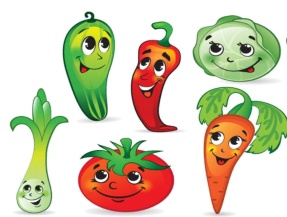 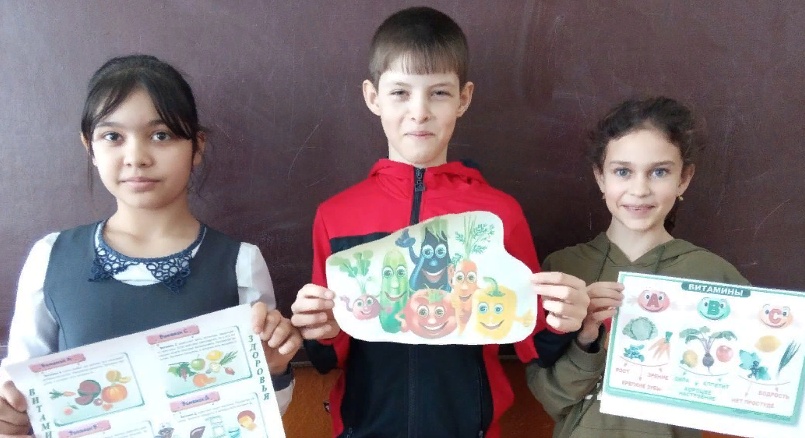 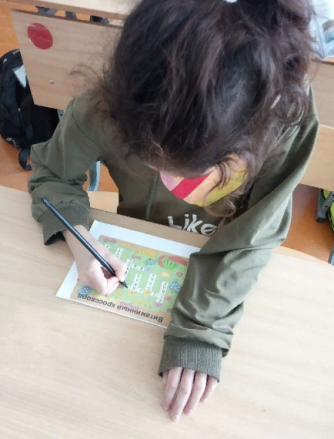 Место проведения :  МБОУ Щедровская ООШДата : 17 .01.22 гУчастники мероприятия: ученики 4 класса. Кл рук: Полякова Татьяна Васильевна.Цель и задачи : познакомить детей с разнообразием фруктов, ягод и овощей –основными источниками витаминов и минеральных веществ; их значением для организма; формировать отношение детей к витаминам, как жизненно необходимым веществам, формировать привычку иметь овощи и фрукты обязательным компонентом ежедневного рациона питания; сформировать у учащихся осознанный выбор здорового образа жизни.Классный час «Здоровье - это овощи, ягоды и фрукты» входит в цикл занятий по ЗОЖ.Мероприятие прошло в форме викторины, в которой дети разгадывали загадки и кроссворд о фруктах, работали в парах с пословицами о здоровом питании, слушали легенды про овощи, отгадывали песни по теме занятия, беседовали с учителем о пользе ЗОЖ.Классный час прошел в непринуждённой дружественной обстановке. Ребята получили заряд энергии и массу позитива!Классный час  в 3 классе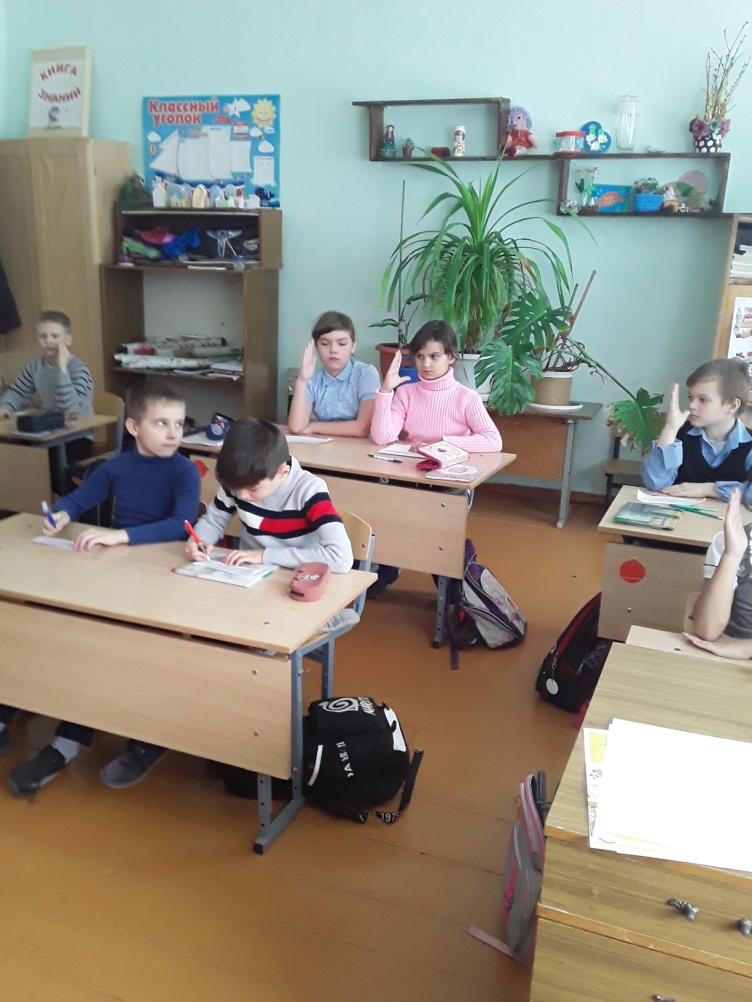 Место проведения : МБОУ Щедровская ООШДата :17.01.2022г.Классный руководитель : Украинская Е.Н.Цели: знакомить учащихся с правилами дорожного движения: перехода улицы, игры во дворе;учить понимать сигналы светофора,знакомить с дорожными знаками: пешеходный переход, автобусная остановка, велосипедная дорожка, дорогу переходят дети;формировать навыки поведения на улице;расширить знания учащихся по безопасности движения;воспитывать интерес и уважение к общему закону дорог и улиц;развивать внимание, активность, дисциплинированность, ответственностьЗадачи:1. Проанализировать причину дорожно-транспортных происшествий.2. Повторить правила поведения на дороге.Классный час входит в цикл занятий по ПДД. Ребята работали активно, с интересом. В заключении выполнили небольшой тест. Цель и задачи, поставленные перед организацией данного классного часа , достигнуты и реализованы в полном объеме.Классный час в 8 классе" День освобождения  п. Чертково от немецко-фашистских захватчиков"Тема: « Памятные даты» 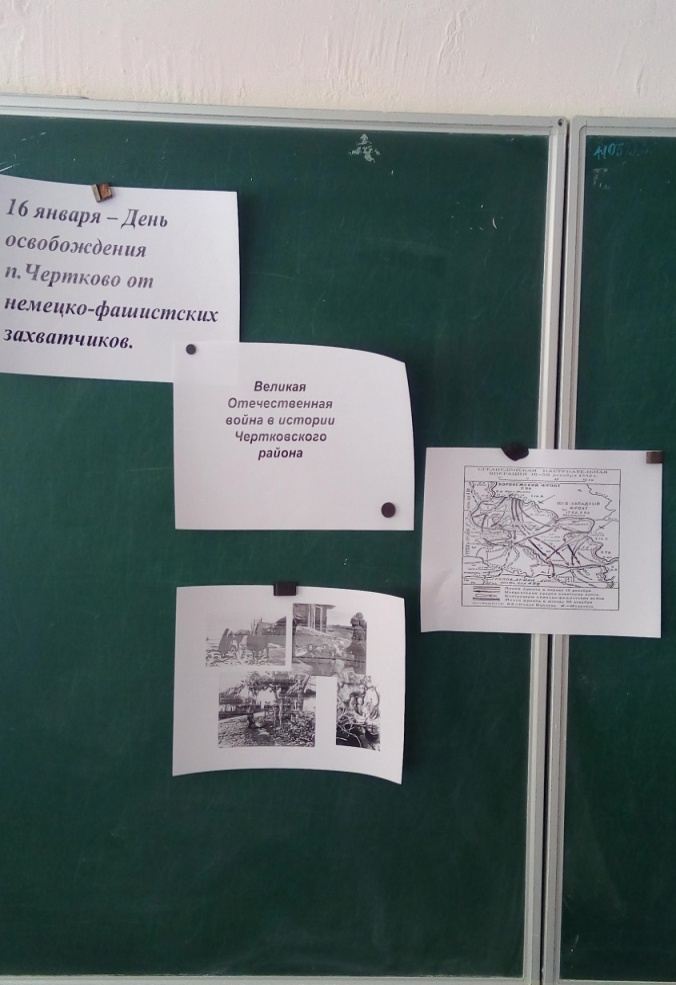 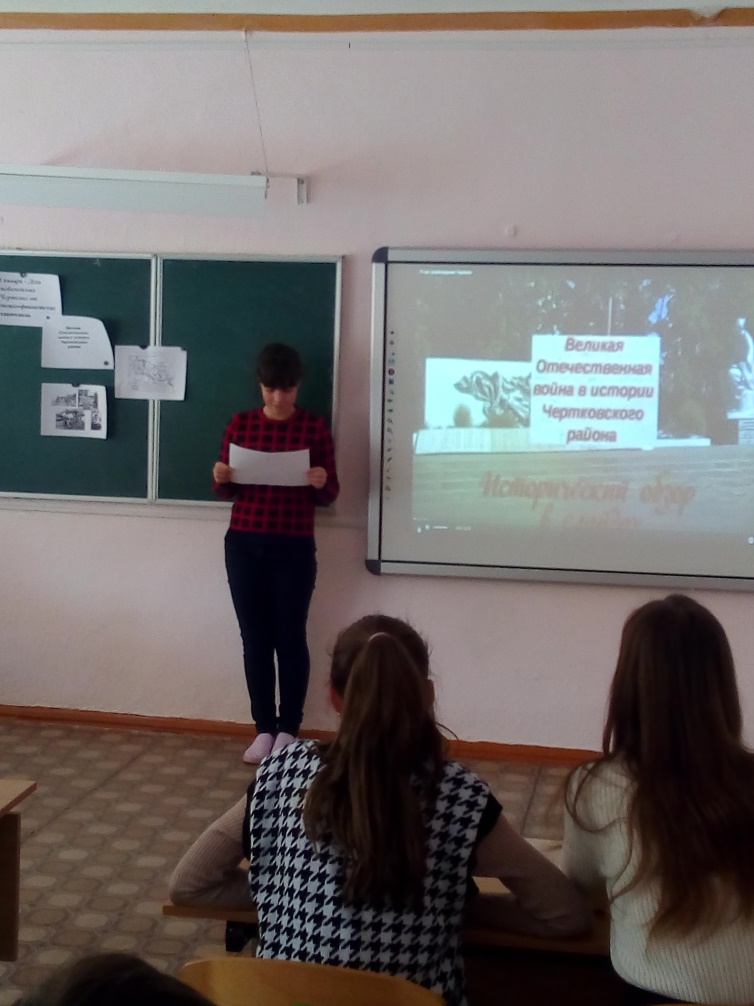 Место проведения : МБОУ Щедровская ООШДата :17.01.2022г.Классный руководитель : Бондаренко Е.В.16 января – День освобождения п.Чертково от немецко-фашистских захватчиков. Прошёл  классный час, посвящённый Великой Победе в нашем районе. Силе духа, мужества, веры всех людей в нашу Победу.Классный час во 2 классе по правилам дорожного движения«Сигналы регулирования дорожного движения»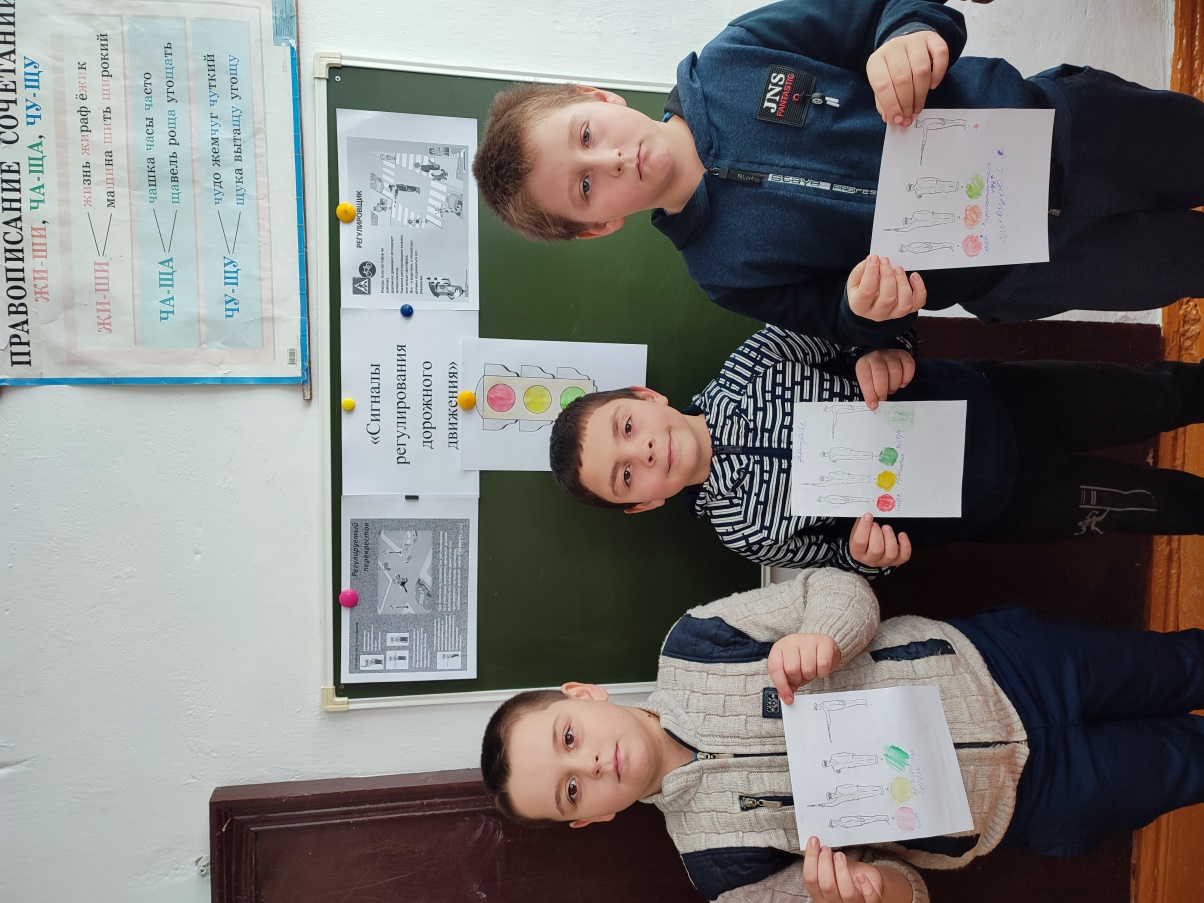 Место проведения : МБОУ Щедровская ООШДата :17.01.2022г.Классный руководитель : Курипченко С.В.Мероприятия, посвящённые теме ПДД, всегда актуальны в обучении детей. Данную необходимость диктует сама жизнь. С помощью загадок, стихов, макетов и подвижных игр юные школьники изучили и закрепили  какие бываю сигналы регулирования дорожного движения. Узнали много нового о регулировании на перекрестках. Ученики с удовольствием отвечали на заданные вопросы, с радостью и оживлением играли в игры. В конце мероприятия, при практической отработке,  учащиеся без труда отвечали на заданные вопросы, выполняли задания, направленные на закрепление правил дорожного движения, культуре поведения на дороге. Цель и задачи, поставленные перед организацией данного мероприятия, достигнуты и реализованы в полном объеме.Классный час в 1 классе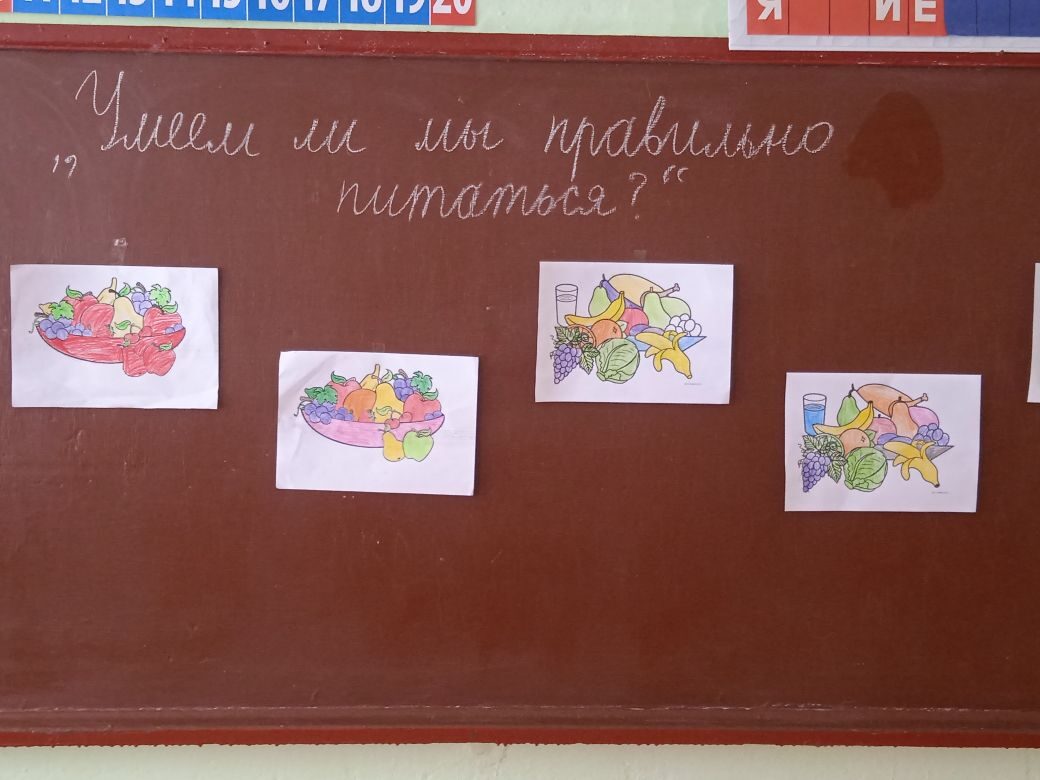 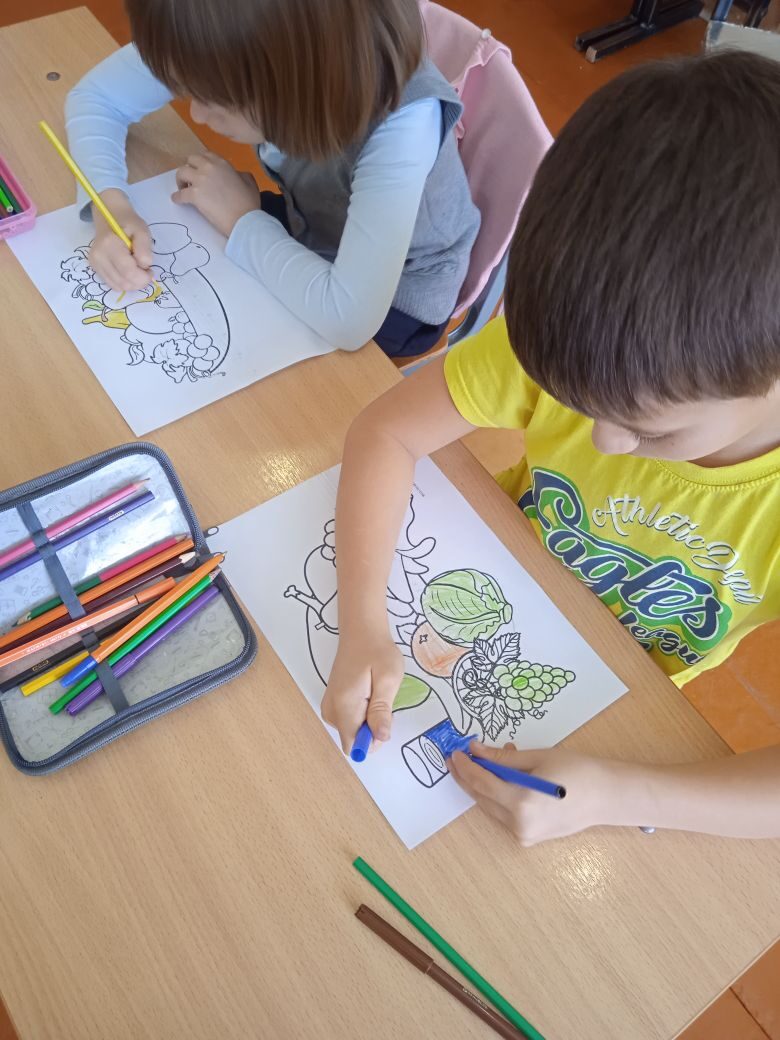 Место проведения : МБОУ Щедровская ООШДата :18.01.2022г.Классный руководитель : Заикина Е.Е.С детьми была проведена беседа о правильном питании, ребята отгадывали загадки, изображали различные овощи и фрукты. В конце урока было предложено ребятам, на аккуратность, раскрасить любимые фрукты и овощи.  Классный час прошёл интересно и организованно, дети приобрели первоначальные знания о правильном питании.